PROJEKTOWANIE GRAFICZNE STUDIA II STOPNIA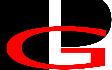 PAŃSTWOWA WYŻSZA SZKOŁA WSCHODNIOEUROPEJSKA W PRZEMYŚLUkarta ZAJĘĆ (SYLABUS) I.  Zajęcia i ich usytuowanie w harmonogramie realizacji programu2. Formy zajęć dydaktycznych i ich wymiar w harmonogramie realizacji programu studiów3. Cele zajęćC 1 –Celem przedmiotu jest przyswojenie wiedzy teoretycznej oraz nabycie umiejętności praktycznej związanej z liternictwem oraz typografią. Poznanie zasad projektowania i budowy znaków literniczych oraz  organizacji materiału tekstowego na potrzeby tworzenia projektów z obszaru grafiki użytkowej.                                                                                                               C 2 - Nabycie zdolności polegających na zgodnie z regułami ale i swobodnym kształtowaniu wypowiedzi plastycznej z wykorzystaniem litery.                                                                                                                 C 3 - Umiejętność zrozumienia i łączenia potrzeb funkcjonalnych i estetycznych a także poszukiwanie atrakcyjnej formy z celowością przekazu w projektowaniu typograficznym.4. Wymagania wstępne w zakresie wiedzy, umiejętności i innych kompetencji.    Posługiwanie się  programem Adobe In Design. Znajomość zasad projektowania, liternictwa i typografii. Orientacja we współczesnych trendach w projektowaniu grafiki wydawniczej.5. Efekty uczenia się dla zajęć, wraz z odniesieniem do kierunkowych efektów uczenia się6. Treści kształcenia – oddzielnie dla każdej formy zajęć dydaktycznych (W- wykład, K- konwersatorium, L- laboratorium, P- projekt, PZ- praktyka zawodowa)P-projekt7. Metody weryfikacji efektów uczenia się  /w odniesieniu do poszczególnych efektów/8. Narzędzia dydaktyczne9. Ocena osiągniętych efektów uczenia się9.1. Sposoby ocenyOcena formującaOcena podsumowująca9.2. Kryteria oceny10. Literatura podstawowa i uzupełniającaLiteratura podstawowa:P. Rypson, Nie gęsi. Polskie projektowanie graficzne 1919-1949, Wyd. Karakter, Kraków 2011 r.J. Mrowczyk, M. Warda, PGR Projektowanie graficzne w Polsce, Wyd. Karakter, Kraków 2010 r.Krzysztof Lenk. Podaj dalej. Karakter, Kraków 2018 r. K. Lenk, Krótkie teksty o sztuce projektowania, Wyd. Słowo/obraz/terytoria, 2011 r. Ambrose G., Paul Harris “Typografia”, wyd. PWN, Warszawa 2008 r.Tyczkowski K. „Lettera Magica”, wyd. Polski Drukarz Sp. Z o.o., Łódź 2005 r.Zachrisson B., „Studia nad czytelnością druku”, wyd. WNT, Warszawa 1970 r.Chwałowski R. „451, czyli Typografia bez papieru” źródło:
 Literatura uzupełniająca :D. Dabner, Design & layout. Sztuka projektowania, Wydawnictwo Focus, 2004 r.R. Chwałowski, Typografia typowej książki, Wydawnictwo Helion, 2001 r.J. Jarzina, Tajniki typografii dla każdego, Wydawnictwo Mikom, 2003 r.
11. Macierz realizacji zajęć12. Obciążenie pracą studenta13. Zatwierdzenie karty zajęć do realizacji.1. Odpowiedzialny za zajęcia:                                             Dyrektor Instytutu:Przemyśl, dnia  ………………………Jednostka prowadząca kierunek studiówInstytut Humanistyczno-ArtystycznyNazwa kierunku studiówProjektowanie GraficzneForma prowadzenia studiówstacjonarneProfil studiówpraktycznyPoziom kształcenia studia II stopniaNazwa zajęćLiternictwo i typografiaKod zajęćPG2 P03Poziom/kategoria zajęćZajęcia kształcenia podstawowego (zkp)Status zajęćObowiązkowyUsytuowanie zajęć w harmonogramie realizacji zajęćSemestr I, IIJęzyk wykładowyPolski, angielskiLiczba punktów ECTS4 pkt. ECTS2 pkt. ECTS sem. I / 2 pkt. ECTS sem. IIKoordynator zajęćDr Anna Kałamarz-KuczOdpowiedzialny za realizację zajęćDr Anna Kałamarz-KuczWykład WĆwiczeniaCKonwersatoriumKLaboratoriumLProjektPPraktykaPZInne----6030/30--Lp.Opis efektów uczenia się dla zajęćOdniesienie do kierunkowych efektów uczenia się - identyfikator kierunkowych efektów uczenia sięW_01Zna współczesne techniki powielania i druku wykorzystywane w projektowaniu graficznym. Zna techniki i technologie stosowane w projektowaniu liternictwa i typografii. K_W01W_02Zna specyfikę i możliwości komputerowych programów graficznych i wie, które z nich nadają się do realizacji wytyczonych zadań w projektowaniu. Zna edytory obrazu, układy typograficzne oraz zna zasady projektowania graficznego z uwzględnieniem problematyki komunikacji medialnej.K_W07W_03Posiada wiedzę związaną z krojami pisma. kompozycję  w obszarze szerokiego pojęcia druku wydawniczego, kalendarz, książka, plakat.  Zna budowę znaku jednoelementowego, jak i znaków wieloelementowych w budowie litery; zdaje sobie sprawę z roli pomysłu autorskiego i możliwości rezygnacji z przyjętych zasad, jeśli tylko jest to niezbędne.K_W10U_01Posiada umiejętności tworzenia układu literniczego przy wykorzystaniu komputerowego medium jak przy użyciu klasycznych narzędzi warsztatowych.K_U03U_02Swobodnie realizuje działania twórcze w sposób wyróżniający się własną stylistyką. Potrafi stosować w praktyce różne konwencje, w zależności od charakteru wykonywanego zadania projektowego.K_U06U_03Świadomie wykorzystuje zdobytą wiedzę i umiejętności w samodzielnych realizacjach projektowych wykorzystując elementy liternicze i typografię do budowy systemów informacji.K_U07K_01Jest świadomy konieczności stałego uzupełniania swoich wiadomości i umiejętności, szczególnie w świetle poszerzającej się wiedzy i rozwoju technologicznego.K_K02K_02Posiada umiejętność współpracy i integracji podczas realizacjizespołowych prac projektowych i artystycznych.K_K07Lp.Tematyka zajęć – szczegółowy opis bloków tematycznych Semestr IL. godzinP 1WYKŁAD techniki powielania i druku.1P 2LITERA JAKO OBRAZ, ABSTRAKCYJNA FORMA BUDOWANA Z RYTMÓW, FAKTUR. materiały ( tusz, czarna farba, pędzle szerokie, masa plastyczna)format 70 x 100 cm.graficzne faktury zestawione z plamą lawowaną.paleta szarości, czerń.14P 3PROJEKT PLAKATU TYPOGRAFICZNEGO plakat: reklamowy, kulturalny, społeczny.kompozycja strony, collage, rysunek, fotografia.  format 70x100 cm, wydruk.15                                                            Razem                                                            Razem30Lp.Tematyka zajęć – szczegółowy opis bloków tematycznych Semestr IIL. godzin P 4TYPOGRAFICZNY PROJEKT IDENTYFIKACJI WIZUALNEJ WYBRANEGO WYDARZENIA ARTYSTYCZNEGO. plakatzproszenie15P 5POPRZEZ KSZTAŁT ZNAKU LITERNICZEGO WYRAZIĆ IDEĘ TEKSTU, KOMENTARZ CZY METAFORĘ.PROJEKT ROZKŁADÓWKIpołączenie fotografii i tekstu.format 100x70 cm.PROJEKT OKŁADKI PŁYTYdobór kroju i wielkość literpołączenie rysunku, malarstwa, grafiki i typografii.Ćwiczenie realizowane w programach: Adobe InDesign i Photoshop.15RazemRazem30Symbol efektu uczenia sięForma weryfikacjiForma weryfikacjiForma weryfikacjiForma weryfikacjiForma weryfikacjiForma weryfikacjiForma weryfikacjiSymbol efektu uczenia sięEgzamin ustnyEgzamin pisemnyKolokwiumProjektSprawdzian wejściowySprawozdanieInneW_01XRozmowa W_02XRozmowaW_03XRozmowa U_01XPrzegląd prac,U_02XPrzegląd prac,U_03XPrzegląd prac,K_01XPrzegląd prac, K_02XPrzegląd prac SymbolForma zajęćN1Wykład wprowadzający do zagadnień związanych z liternictwem i typografią połączony z prezentacją prac artystycznych i dzieł sztuki   realizujących zagadnienia.N2Projekt artystyczny połączony z indywidualnymi i grupowymi korektami. Przeglądy podczas realizacji ćwiczeń praktycznych opartych na realizacji indywidualnych projektów. Konsultacje w trakcie realizacji pracy, indywidualne omówienie zadania po zakończeniu projektu;N3Wykonanie ekspozycji prac i całościowy przegląd dokonań / dyskusja stanowiąca podsumowanie etapu pracy, ustalany indywidualnie z każdym studentem i na każdym etapie realizacji zadania. i analiza  prac studenta.F1Ocena za realizację projektu 1 w sem. IF2Ocena za realizację projektu 2 w sem. IF3Ocena za realizację projektu 3 w sem. IF4Ocena za realizację projektu 4 w sem. IIF5Ocena za realizację projekt 5 w sem. IIP1Zaliczenie z oceną za I semestr na podstawie oceny F1, F2, F3 (średnia zwykła)P2Oceną z egzaminu za II semestr na podstawie oceny F4, F5 (średnia zwykła)Symsymbol efektu uczenia sięNa ocenę 3Na ocenę 3,5Na ocenę 4Na ocenę 4,5Na ocenę 5W_01W_02W_03Osiągnięcie zakładanych efektów uczenia się z pominięciem niektórych ważnych aspektów z zakresu  liternictwa i typografii.W stopniu podstawowym rozumie i zna najważniejsze  zasady obowiązujące przy tworzeniu obrazu literniczego, budowy litery.Osiągnięcie zakładanych efektów uczenia się z pominięciem niektórych istotnych aspektów i zagadnień związanych z  typografią, liternictwem.Zna zasady obowiązujące w projektowaniu typograficznym i posiada wiedzę z zakresu historii pisma, kroju pisma i technicznego redagowania tekstów.Osiągnięcie zakładanych efektów uczenia się z pominięciem niektórych mniej istotnych aspektów związanych ze  sztuką, liternictwem, sztuką kaligrafii i projektowania krojów pisma.W stopniu dobrym rozumie i zna  zasady obowiązujące przy tworzeniu obrazu literniczego.Osiągnięcie zakładanych efektów uczenia się obejmujących wszystkie istotne aspekty z pewnymi nieścisłościami  lub błędami związanymi z zagadnieniami dotyczącymi liternictwa, typografii. Posiada wiedzę o środkach warsztatowych umożliwiających projektowanie całych systemów informacji i identyfikacji wizualnej.Osiągnięcie zakładanych efektów uczenia się obejmujących wszystkie aspekty związane z związanych z  malarstwem, sztuką, typografią Posiada wiedzę o środkach warsztatowych i formalnych umożliwiających świadomą kreację artystyczną w zakresie typografii i liternictwa.U_01U_02U_03Student osiągnął elementarne umiejętności z zakresu ocenianego efektu i dyscypliny. Posiada elementarne umiejętności warsztatowe pozwalające na realizację poszczególnych projektów. Student osiągnął umiejętności z zakresu ocenianego efektu, i dyscypliny. Posiada przygotowanie warsztatowe i umiejętności samodzielnego realizowania projektów na poziomie zadowalającym.Posiada umiejętność w posługiwaniu się programami graficznymi  Adobe InDesign i CorelDraw w stopniu pozwalającym na realizację zadań  z zakresu typografii, liternictwa..Student osiągnął umiejętności z zakresu ocenianego efektu. Posiada umiejętności posługiwania się narzędziami warsztatu artystycznego. Bierze się pod uwagę zarówno ocenę osiągniętego poziomu, jak i rozwój (inwencja i umiejętność realizowania zadań, zaangażowanie i skuteczność). Posiada umiejętności pozwalające na przygotowanie i publikację układów literniczych w stopniu zadowalającym. Znajomość zalecanej literatury, aktywność podczas zajęć.Student osiągnął umiejętności z zakresu ocenianego efektu. Aktywny udział w zajęciach, zaangażowanie, postępy i systematyczna praca.  Bierze się pod uwagę zarówno ocenę osiągniętego poziomu, jak i rozwój (inwencja i umiejętność realizowania zadań, i skuteczność). Świadomie stosuje różne rozwiązania stylistyczne w zależności od tematu zadania.Student osiągnął w stopniu zaawansowanym umiejętności z zakresu efektu i dyscypliny. Wykazał się umiejętnością w stopniu zaawansowanym posługiwanie się narzędziami warsztatu artystycznego. Posiada umiejętność penetrowania i znalezienia adekwatnej graficznej wypowiedzi do podejmowanego zagadnienia literniczego. Realizacje projektowe wyróżniają się oryginalnością rozwiązań,i kreatywnością.K_01K_02Student posiada w stopniu elementarnym świadomości w zakresie ocenianego efektu obejmującego kompetencje zawodowe i społeczne i powinien być świadomy  konieczności stałego uzupełniania swoich wiadomości a także posiadać umiejętność samooceny i konstruktywnej krytyki własnych dokonań.Student posiada świadomość w zakresie ocenianego efektu obejmującego kompetencje zawodowe i społeczne i wie o konieczności stałego uzupełniania swoich wiadomości i umiejętności i rozwija ją w kreatywnym działaniu.Student posiada ponad przeciętną świadomość w zakresie ocenianego efektu obejmującego kompetencje zawodowe i społeczne w świetle poszerzającej się wiedzy. Jest zdolny do samodzielnych zadań wykorzystując zdobytą wiedzę, rozwija ją w kreatywnym działaniu. Wykorzystuje wyobraźnię, intuicję i zdolności warsztatowe, twórcze do rozwiązywania i opracowywania przekazów projektowych, artystycznych z zakresu liternictwa i typografii.Symbolefektu uczenia sięOdniesienie efektu do efektów zdefiniowanych dla programuCele zajęćTreści programoweNarzędzia dydaktyczneSposoby ocenyW_01K_W01C 1P1, P2, P3, P4, P5N1,N2,N3F1, F2, F3, F4, F5W_02K_W07C 1P1, P2, P3, P4, P5N1,N2,N3F1, F2, F3, F4, F5W_03K_W10C 1P1, P2, P3, P4, P5N1,N2,N3F1, F2, F3, F4, F5U_01K_U03C 2, C 3P1, P2, P3, P4, P5N1, N2,N3F1, F2, F3, F4, F5U_02K_U06C 2, C 3P1, P2, P3, P4, P5N1, N2,N3F1, F2, F3, F4, F5U_03K_U07C 2, C 3P1, P2, P3, P4, P5N1, N2,N3F1, F2, F3, F4, F5K_01K_K02C 2, C 3P1, P2, P3, P4, P5N1, N2F1, F2, F3, F4, F5K_02K_K07C 2, C 3P1, P2, P3, P4, P5N1, N2F1, F2, F3, F4, F5Forma aktywnościŚrednia liczba godzin na zrealizowanie aktywnościUdział w wykładach 0Udział w ćwiczeniach0Udział w konwersatoriach/laboratoriach/projektach30/30Udział w praktyce zawodowej0Udział nauczyciela akademickiego w egzaminie (semestralny przegląd prac )2/2Udział w konsultacjach2/2Suma godzin kontaktowych34/34Samodzielne studiowanie treści wykładów0Samodzielne przygotowanie do zajęć kształtujących umiejętności praktyczne21/21Przygotowanie do konsultacji3/3Przygotowanie do egzaminu i kolokwiów (semestralny przegląd prac )2/2Suma godzin pracy własnej studenta26/26Sumaryczne obciążenie studenta60/60Liczba punktów ECTS za zajęcia2/2 pkt. ECTSObciążenie studenta zajęciami kształtującymi umiejętności praktyczne51/51Liczba punktów ECTS za zajęcia kształtujące umiejętności praktyczne2/2 pkt. ECTS